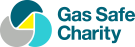 Gas Safe Charity Grant Application Form Please complete all relevant sections of the form and sign it. Then return it to Gas Safe Charity with a detailed budget for the project, a copy of your latest annual report and accounts, and any other relevant supporting information. DECLARATIONI am an authorised representative of ___________________________________ (name of organisation). To the best of my knowledge, the information I have provided on this grant application form is correct. If Gas Safe Charity agrees to award a grant, the money will be used exclusively for the purposes described in this application form.Please send an electronic and a hard copy of your application: By email to enquiries@gassafecharity.org.uk. Please put Gas Safe Charity Grant in the title line and please make sure the form includes a scanned signature. By post to Gas Safe Charity Grant, Gas Safe Charity, PO Box 6804, Basingstoke, Hampshire RG24 4NBPlease also enclose a covering letter confirming the grant you are applying for and outlining the main elements of the project. Please enclose a detailed budget, your annual report and accounts, and any other relevant supporting material. ABOUT YOUR ORGANISATIONName of charity/organisationRegistered charity number, if applicableName of main contact personJob title of contact personTelephone number/sEmail addressMain address of the charity Correspondence address (if different)Main aims and objectives of your organisationTHE PROJECTName of the projectBrief summary of the project (Maximum 250 words)Longer description of the project Total amount requested from GSC (£). Please indicate whether this is inclusive or exclusive of VAT If you are requesting funding from other sources, what is the total for the project (£)? When is the project expected to start and when will it end? Who will benefit from the project, and how? What are the risks associated with the project and what are the proposed mitigating factors? What are the measurable outcomes of the project, including any benchmarks and key performance indicators (KPIs)? How will the KPIs and outcomes be measured?Please provide the names of partners you will be working with to deliver the projectIf you have approached other organisations for funding towards this project, recently or in the past, please list them, with the amount/s requested SignaturePrint namePosition in organisationDateSEND YOUR APPLICATION